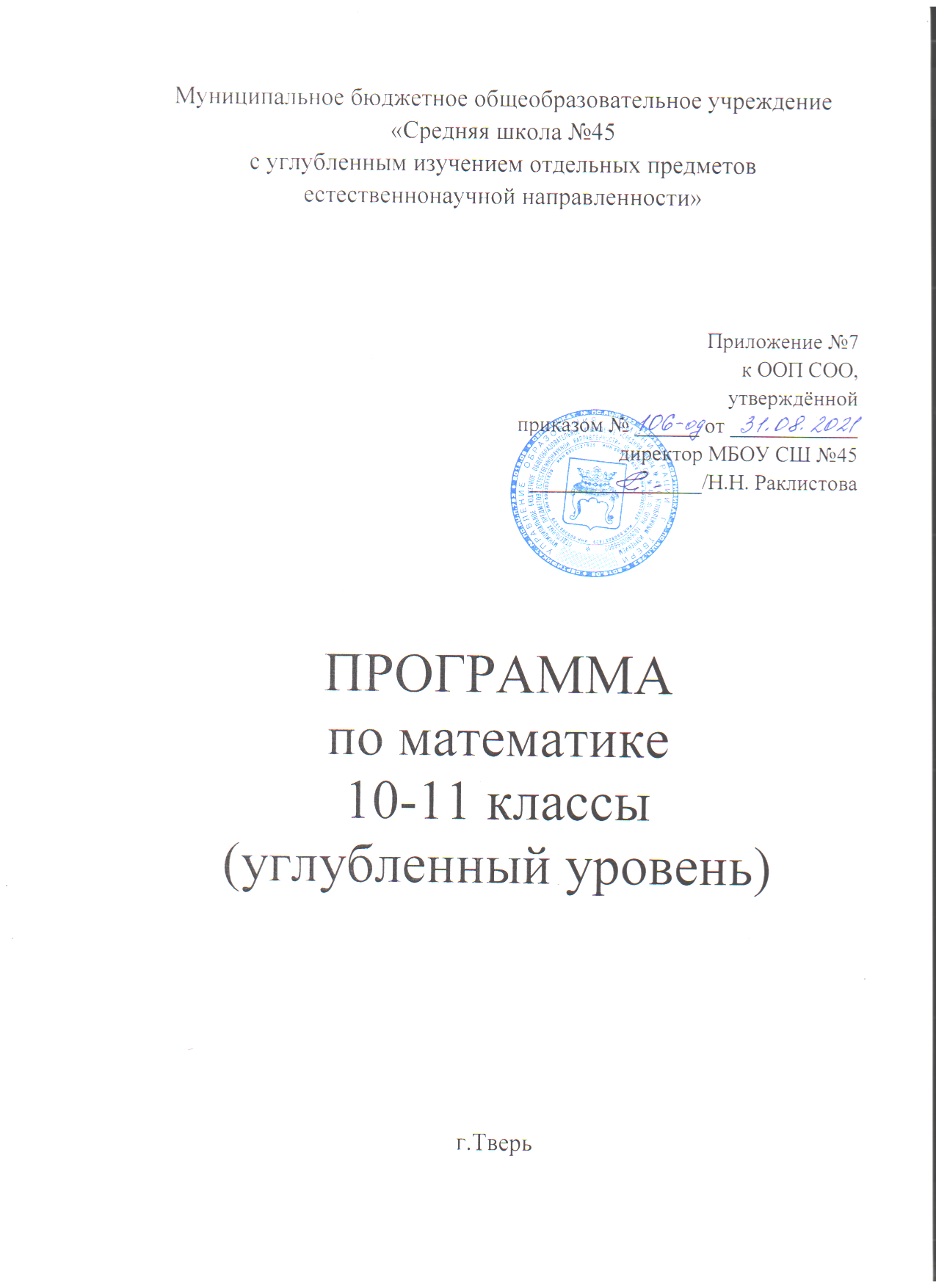 1. Планируемые результаты освоения учебного предмета:2. Содержание учебного предмета:Математика: алгебра и начала математического анализа, геометрияУглубленный уровеньАлгебра и начала анализаПовторение. Решение задач с использованием свойств чисел и систем счисления, делимости, долей и частей, процентов, модулей чисел. Решение задач с использованием свойств степеней и корней, многочленов, преобразований многочленов и дробно-рациональных выражений. Решение задач с использованием градусной меры угла. Модуль числа и его свойства. Решение задач на движение и совместную работу, смеси и сплавы с помощью линейных, квадратных и дробно-рациональных уравнений и их систем. Решение задач с помощью числовых неравенств и систем неравенств с одной переменной, с применением изображения числовых промежутков. Решение задач с использованием числовых функций и их графиков. Использование свойств и графиков линейных и квадратичных функций, обратной пропорциональности и функции . Графическое решение уравнений и неравенств. Использование операций над множествами и высказываниями. Использование неравенств и систем неравенств с одной переменной, числовых промежутков, их объединений и пересечений. Применение при решении задач свойств арифметической и геометрической прогрессии, суммирования бесконечной сходящейся геометрической прогрессии. Множества (числовые, геометрических фигур). Характеристическое свойство, элемент множества, пустое, конечное, бесконечное множество. Способы задания множеств Подмножество. Отношения принадлежности, включения, равенства. Операции над множествами. Круги Эйлера. Конечные и бесконечные, счетные и несчетные множества. Истинные и ложные высказывания, операции над высказываниями. Алгебра высказываний. Связь высказываний с множествами. Кванторы существования и всеобщности.Законы логики. Основные логические правила. Решение логических задач с использованием кругов Эйлера, основных логических правил. Умозаключения. Обоснования и доказательство в математике. Теоремы. Виды математических утверждений. Виды доказательств. Математическая индукция. Утверждения: обратное данному, противоположное, обратное противоположному данному. Признак и свойство, необходимые и достаточные условия.Основная теорема арифметики. Остатки и сравнения. Алгоритм Евклида. Китайская теорема об остатках. Малая теорема Ферма. q-ичные системы счисления. Функция Эйлера, число и сумма делителей натурального числа. Радианная мера угла, тригонометрическая окружность. Тригонометрические функции чисел и углов. Формулы приведения, сложения тригонометрических функций, формулы двойного и половинного аргумента. Преобразование суммы, разности в произведение тригонометрических функций, и наоборот.Нули функции, промежутки знакопостоянства, монотонность. Наибольшее и наименьшее значение функции. Периодические функции и наименьший период. Четные и нечетные функции. Функции «дробная часть числа»   и «целая часть числа» .Тригонометрические функции числового аргумента , , , . Свойства и графики тригонометрических функций.Обратные тригонометрические функции, их главные значения, свойства и графики. Тригонометрические уравнения. Однородные тригонометрические уравнения. Решение простейших тригонометрических неравенств. Простейшие системы тригонометрических уравнений.Степень с действительным показателем, свойства степени. Простейшие показательные уравнения и неравенства. Показательная функция и ее свойства и график. Число  и функция . Логарифм, свойства логарифма. Десятичный и натуральный логарифм. Преобразование логарифмических выражений. Логарифмические уравнения и неравенства. Логарифмическая функция и ее свойства и график.Степенная функция и ее свойства и график. Иррациональные уравнения.Первичные представления о множестве комплексных чисел. Действия с комплексными числами. Комплексно сопряженные числа. Модуль и аргумент числа. Тригонометрическая форма комплексного числа. Решение уравнений в комплексных числах. Метод интервалов для решения неравенств. Преобразования графиков функций: сдвиг, умножение на число, отражение относительно координатных осей. Графические методы решения уравнений и неравенств. Решение уравнений и неравенств, содержащих переменную под знаком модуля.Системы показательных, логарифмических и иррациональных уравнений. Системы показательных, логарифмических и иррациональных неравенств. Взаимно обратные функции. Графики взаимно обратных функций.Уравнения, системы уравнений с параметром.Формула Бинома Ньютона. Решение уравнений степени выше 2 специальных видов. Теорема Виета, теорема Безу. Приводимые и неприводимые многочлены. Основная теорема алгебры. Симметрические многочлены. Целочисленные и целозначные многочлены.Диофантовы уравнения. Цепные дроби. Теорема Ферма о сумме квадратов. Суммы и ряды, методы суммирования и признаки сходимости.Теоремы о приближении действительных чисел рациональными. Множества на координатной плоскости. Неравенство Коши–Буняковского, неравенство Йенсена, неравенства о средних.Понятие предела функции в точке. Понятие предела функции в бесконечности. Асимптоты графика функции. Сравнение бесконечно малых и бесконечно больших. Непрерывность функции. Свойства непрерывных функций. Теорема Вейерштрасса.Дифференцируемость функции. Производная функции в точке. Касательная к графику функции. Геометрический и физический смысл производной. Применение производной в физике. Производные элементарных функций. Правила дифференцирования.Вторая производная, ее геометрический и физический смысл.Точки экстремума (максимума и минимума). Исследование элементарных функций на точки экстремума, наибольшее и наименьшее значение с помощью производной. Построение графиков функций с помощью производных. Применение производной при решении задач. Нахождение экстремумов функций нескольких переменных. Первообразная. Неопределенный интеграл. Первообразные элементарных функций. Площадь криволинейной трапеции. Формула Ньютона-Лейбница. Определенный интеграл. Вычисление площадей плоских фигур и объемов тел вращения с помощью интеграла.. Методы решения функциональных уравнений и неравенств.ГеометрияПовторение. Решение задач с использованием свойств фигур на плоскости. Решение задач на доказательство и построение контрпримеров. Применение простейших логических правил. Решение задач с использованием теорем о треугольниках, соотношений в прямоугольных треугольниках, фактов, связанных с четырехугольниками. Решение задач с использованием фактов, связанных с окружностями. Решение задач на измерения на плоскости, вычисления длин и площадей. Решение задач с помощью векторов и координат.Наглядная стереометрия. Призма, параллелепипед, пирамида, тетраэдр.Основные понятия геометрии в пространстве. Аксиомы стереометрии и следствия из них. Понятие об аксиоматическом методе. Теорема Менелая для тетраэдра. Построение сечений многогранников методом следов. Центральное проектирование. Построение сечений многогранников методом проекций.  Скрещивающиеся прямые в пространстве. Угол между ними. Методы нахождения расстояний между скрещивающимися прямыми.Теоремы о параллельности прямых и плоскостей в пространстве. Параллельное проектирование и изображение фигур. Геометрические места точек в пространстве.Перпендикулярность прямой и плоскости. Ортогональное проектирование. Наклонные и проекции. Теорема о трех перпендикулярах. Виды тетраэдров. Ортоцентрический тетраэдр, каркасный тетраэдр, равногранный тетраэдр. Прямоугольный тетраэдр. Медианы и бимедианы тетраэдра. Достраивание тетраэдра до параллелепипеда.Расстояния между фигурами в пространстве. Общий перпендикуляр двух скрещивающихся прямых. Углы в пространстве. Перпендикулярные плоскости. Площадь ортогональной проекции. Перпендикулярное сечение призмы. Трехгранный и многогранный угол. Свойства плоских углов многогранного угла. Свойства плоских и двугранных углов трехгранного угла. Теоремы косинусов и синусов для трехгранного угла.Виды многогранников. Развертки многогранника. Кратчайшие пути на поверхности многогранника.Теорема Эйлера. Правильные многогранники. Двойственность правильных многогранников.Призма. Параллелепипед. Свойства параллелепипеда. Прямоугольный параллелепипед. Наклонные призмы. Пирамида. Виды пирамид. Элементы правильной пирамиды. Пирамиды с равнонаклоненными ребрами и гранями, их основные свойства.  Площади поверхностей многогранников.Тела вращения: цилиндр, конус, шар и сфера. Сечения цилиндра, конуса и шара. Шаровой сегмент, шаровой слой, шаровой сектор (конус).Усеченная пирамида и усеченный конус. Элементы сферической геометрии. Конические сечения.Касательные прямые и плоскости. Вписанные и описанные сферы. Касающиеся сферы. Комбинации тел вращения. Векторы и координаты. Сумма векторов, умножение вектора на число. Угол между векторами. Скалярное произведение.Уравнение плоскости. Формула расстояния между точками. Уравнение сферы. Формула расстояния от точки до плоскости. Способы задания прямой уравнениями.Решение задач и доказательство теорем с помощью векторов и методом координат. Элементы геометрии масс.Понятие объема. Объемы многогранников. Объемы тел вращения. Аксиомы объема. Вывод формул объемов прямоугольного параллелепипеда, призмы и пирамиды. Формулы для нахождения объема тетраэдра. Теоремы об отношениях объемов.Приложения интеграла к вычислению объемов и поверхностей тел вращения. Площадь сферического пояса. Объем шарового слоя. Применение объемов при решении задач. Площадь сферы.Развертка цилиндра и конуса. Площадь поверхности цилиндра и конуса.Комбинации многогранников и тел вращения.Подобие в пространстве. Отношение объемов и площадей поверхностей подобных фигур.Движения в пространстве: параллельный перенос, симметрия относительно плоскости, центральная симметрия, поворот относительно прямой.Преобразование подобия, гомотетия. Решение задач на плоскости с использованием стереометрических методов.Вероятность и статистика, логика, теория графов и комбинаторикаПовторение. Использование таблиц и диаграмм для представления данных. Решение задач на применение описательных характеристик числовых наборов: средних, наибольшего и наименьшего значения, размаха, дисперсии и стандартного отклонения. Вычисление частот и вероятностей событий. Вычисление вероятностей в опытах с равновозможными элементарными исходами. Использование комбинаторики. Вычисление вероятностей независимых событий. Использование формулы сложения вероятностей, диаграмм Эйлера, дерева вероятностей, формулы Бернулли. Вероятностное пространство. Аксиомы теории вероятностей. Условная вероятность. Правило умножения вероятностей. Формула полной вероятности. Формула Байеса.Дискретные случайные величины и распределения. Совместные распределения. Распределение суммы и произведения независимых случайных величин. Математическое ожидание и дисперсия случайной величины. Математическое ожидание и дисперсия суммы случайных величин. Бинарная случайная величина, распределение Бернулли. Геометрическое распределение. Биномиальное распределение и его свойства. Гипергеометрическое распределение и его свойства. Непрерывные случайные величины. Плотность вероятности. Функция распределения. Равномерное распределение. Показательное распределение, его параметры. Распределение Пуассона и его применение. Нормальное распределение. Функция Лапласа. Параметры нормального распределения. Примеры случайных величин, подчиненных нормальному закону (погрешность измерений, рост человека). Центральная предельная теорема.Неравенство Чебышева. Теорема Чебышева и  теорема Бернулли. Закон больших чисел. Выборочный метод измерения вероятностей. Роль закона больших чисел в науке, природе и обществе.Ковариация двух случайных величин. Понятие о коэффициенте корреляции. Совместные наблюдения двух случайных величин. Выборочный коэффициент корреляции. Линейная регрессия.Статистическая гипотеза. Статистика критерия и ее уровень значимости. Проверка простейших гипотез. Эмпирические распределения и их связь с теоретическими распределениями. Ранговая корреляция.Построение соответствий. Инъективные и сюръективные соответствия. Биекции. Дискретная непрерывность. Принцип Дирихле.Кодирование. Двоичная запись. Основные понятия теории графов. Деревья. Двоичное дерево. Связность. Компоненты связности. Пути на графе. Эйлеровы и Гамильтоновы пути. 3. Тематическое планированиепо алгебре и началам математического анализа, 10 класс (4 часа в неделю/всего 136 часов за учебный год,учебник - Ю.М.Колягин и др., Алгебра и начала математического анализа, 10 класс, Просвещение, 2021)Тематическое планированиепо геометрии, 10 класс(2 часа в неделю/всего 68 часов за учебный год,учебник –Л.С.Атанасян и др., геометрия, 10-11 класс,Просвещение, 2021)Тематическое планированиепо алгебре и началам математического анализа, 11 класс(4 часа в неделю/всего 136 часов за учебный год,учебник - Ю.М. Колягин и др., Алгебра и начала математического анализа, 11 класс, Просвещение, 2021)Тематическое планированиепо геометрии, 11 класс(2 часа в неделю/всего 68 часов за учебный год,учебник –Л.С. Атанасян и др., геометрия, 10-11 класс,Просвещение, 2020)Углубленный уровень«Системно-теоретические результаты»Углубленный уровень«Системно-теоретические результаты»РазделI. Выпускник научитсяII. Выпускник получит возможность научитьсяЦели освоения предметаДля успешного продолжения образованияпо специальностям, связанным с прикладным использованием математикиДля обеспечения возможности успешного продолжения образования по специальностям, связанным с осуществлением научной и исследовательской деятельности в области математики и смежных наукТребования к результатамТребования к результатамТребования к результатамЭлементы теории множеств и математической логикиСвободно оперировать понятиями: конечное множество, элемент множества, подмножество, пересечение, объединение и разность множеств, числовые множества на координатной прямой, отрезок, интервал, полуинтервал, промежуток с выколотой точкой, графическое представление множеств на координатной плоскости;задавать множества перечислением и характеристическим свойством;оперировать понятиями: утверждение, отрицание утверждения, истинные и ложные утверждения, причина, следствие, частный случай общего утверждения, контрпример;проверять принадлежность элемента множеству;находить пересечение и объединение множеств, в том числе представленных графически на числовой прямой и на координатной плоскости;проводить доказательные рассуждения для обоснования истинности утверждений.В повседневной жизни и при изучении других предметов:использовать числовые множества на координатной прямой и на координатной плоскости для описания реальных процессов и явлений;проводить доказательные рассуждения в ситуациях повседневной жизни, при решении задач из других предметовДостижение результатов раздела I;оперировать понятием определения, основными видами определений, основными видами теорем; понимать суть косвенного доказательства;оперировать понятиями счетного и несчетного множества;применять метод математической индукции для проведения рассуждений и доказательств и при решении задач.В повседневной жизни и при изучении других предметов:использовать теоретико-множественный язык и язык логики для описания реальных процессов и явлений, при решении задач других учебных предметовЧисла и выраженияСвободно оперировать понятиями: натуральное число, множество натуральных чисел, целое число, множество целых чисел, обыкновенная дробь, десятичная дробь, смешанное число, рациональное число, множество рациональных чисел, иррациональное число, корень степени n, действительное число, множество действительных чисел, геометрическая интерпретация натуральных, целых, рациональных, действительных чисел;понимать и объяснять разницу между позиционной и непозиционной системами записи чисел;переводить числа из одной системы записи (системы счисления) в другую;доказывать и использовать признаки делимости суммы и произведения при выполнении вычислений и решении задач;выполнять округление рациональных и иррациональных чисел с заданной точностью;сравнивать действительные числа разными способами;упорядочивать числа, записанные в виде обыкновенной и десятичной дроби, числа, записанные с использованием арифметического квадратного корня, корней степени больше 2;находить НОД и НОК разными способами и использовать их при решении задач;выполнять вычисления и преобразования выражений, содержащих действительные числа, в том числе корни натуральных степеней;выполнять стандартные тождественные преобразования тригонометрических, логарифмических, степенных, иррациональных выражений.В повседневной жизни и при изучении других предметов:выполнять и объяснять сравнение результатов вычислений при решении практических задач, в том числе приближенных вычислений, используя разные способы сравнений;записывать, сравнивать, округлять числовые данные реальных величин с использованием разных систем измерения; составлять и оценивать разными способами числовые выражения при решении практических задач и задач из других учебных предметовДостижение результатов раздела I;свободно оперировать числовыми множествами при решении задач;понимать причины и основные идеи расширения числовых множеств;владеть основными понятиями теории делимости при решении стандартных задачиметь базовые представления о множестве комплексных чисел;свободно выполнять тождественные преобразования тригонометрических, логарифмических, степенных выражений;владеть формулой бинома Ньютона;применять при решении задач теорему о линейном представлении НОД;применять при решении задач Китайскую теорему об остатках;применять при решении задач Малую теорему Ферма; уметь выполнять запись числа в позиционной системе счисления; применять при решении задач теоретико-числовые функции: число и сумма делителей, функцию Эйлера;применять при решении задач цепные дроби;применять при решении задач многочлены с действительными и целыми коэффициентами;владеть понятиями приводимый и неприводимый многочлен и применять их при решении задач; применять при решении задач Основную теорему алгебры; применять при решении задач простейшие функции комплексной переменной как геометрические преобразованияУравнения и неравенстваСвободно оперировать понятиями: уравнение, неравенство, равносильные уравнения и неравенства, уравнение, являющееся следствием другого уравнения, уравнения, равносильные на множестве, равносильные преобразования уравнений;решать разные виды уравнений и неравенств и их систем, в том числе некоторые уравнения 3-й и 4-й степеней, дробно-рациональные и иррациональные;овладеть основными типами показательных, логарифмических, иррациональных, степенных уравнений и неравенств и стандартными методами их решений и применять их при решении задач;применять теорему Безу к решению уравнений;применять теорему Виета для решения некоторых уравнений степени выше второй;понимать смысл теорем о равносильных и неравносильных преобразованиях уравнений и уметь их доказывать;владеть методами решения уравнений, неравенств и их систем, уметь выбирать метод решения и обосновывать свой выбор;использовать метод интервалов для решения неравенств, в том числе дробно-рациональных и включающих в себя иррациональные выражения;решать алгебраические уравнения и неравенства и их системы с параметрами алгебраическим и графическим методами;владеть разными методами доказательства неравенств;решать уравнения в целых числах;изображать множества на плоскости, задаваемые уравнениями, неравенствами и их системами;свободно использовать тождественные преобразования при решении уравнений и систем уравненийВ повседневной жизни и при изучении других предметов:составлять и решать уравнения, неравенства, их системы при решении задач других учебных предметов;выполнять оценку правдоподобия результатов, получаемых при решении различных уравнений, неравенств и их систем при решении задач других учебных предметов;составлять и решать уравнения и неравенства с параметрами при решении задач других учебных предметов;составлять уравнение, неравенство или их систему, описывающие реальную ситуацию или прикладную задачу, интерпретировать полученные результаты; использовать программные средства при решении отдельных классов уравнений и неравенствДостижение результатов раздела I;свободно определять тип и выбирать метод решения показательных и логарифмических уравнений и неравенств, иррациональных уравнений и неравенств, тригонометрических уравнений и неравенств, их систем;свободно решать системы линейных уравнений; решать основные типы уравнений и неравенств с параметрами;применять при решении задач неравенства Коши — Буняковского, Бернулли;иметь представление о неравенствах между средними степеннымиФункцииВладеть понятиями: зависимость величин, функция, аргумент и значение функции, область определения и множество значений функции, график зависимости, график функции, нули функции, промежутки знакопостоянства, возрастание на числовом промежутке, убывание на числовом промежутке, наибольшее и наименьшее значение функции на числовом промежутке, периодическая функция, период, четная и нечетная функции; уметь применять эти понятия при решении задач;владеть понятием степенная функция; строить ее график и уметь применять свойства степенной функции при решении задач;владеть понятиями показательная функция, экспонента; строить их графики и уметь применять свойства показательной функции при решении задач;владеть понятием логарифмическая функция; строить ее график и уметь применять свойства логарифмической функции при решении задач;владеть понятиями тригонометрические функции; строить их графики и уметь применять свойства тригонометрических функций при решении задач;владеть понятием обратная функция; применять это понятие при решении задач;применять при решении задач свойства функций: четность, периодичность, ограниченность;применять при решении задач преобразования графиков функций;владеть понятиями числовая последовательность, арифметическая и геометрическая прогрессия;применять при решении задач свойства и признаки арифметической и геометрической прогрессий. В повседневной жизни и при изучении других учебных предметов:определять по графикам и использовать для решения прикладных задач свойства реальных процессов и зависимостей (наибольшие и наименьшие значения, промежутки возрастания и убывания функции, промежутки знакопостоянства, асимптоты, точки перегиба, период и т.п.); интерпретировать свойства в контексте конкретной практической ситуации;. определять по графикам простейшие характеристики периодических процессов в биологии, экономике, музыке, радиосвязи и др. (амплитуда, период и т.п.)Оперировать понятиями: зависимость величин, функция, аргумент и значение функции, область определения и множество значений функции, график зависимости, график функции, нули функции, промежутки знакопостоянства, возрастание на числовом промежутке, убывание на числовом промежутке, наибольшее и наименьшее значение функции на числовом промежутке, периодическая функция, период, четная и нечетная функции;оперировать понятиями: прямая и обратная пропорциональность, линейная, квадратичная, логарифмическая и показательная функции, тригонометрические функции; определять значение функции по значению аргумента при различных способах задания функции; строить графики изученных функций;описывать по графику и в простейших случаях по формуле поведение и свойства функций, находить по графику функции наибольшие и наименьшие значения;строить эскиз графика функции, удовлетворяющей приведенному набору условий (промежутки возрастания/убывания, значение функции в заданной точке, точки экстремумов, асимптоты, нули функции и т.д.);решать уравнения, простейшие системы уравнений, используя свойства функций и их графиков.В повседневной жизни и при изучении других учебных предметов:определять по графикам и использовать для решения прикладных задач свойства реальных процессов и зависимостей (наибольшие и наименьшие значения, промежутки возрастания и убывания функции, промежутки знакопостоянства, асимптоты, период и т.п.); интерпретировать свойства в контексте конкретной практической ситуации; определять по графикам простейшие характеристики периодических процессов в биологии, экономике, музыке, радиосвязи и др. (амплитуда, период и т.п.)Элементы математического анализаВладеть понятием бесконечно убывающая геометрическая прогрессия и уметь применять его при решении задач;применять для решения задач теорию пределов;владеть понятиями бесконечно большие и бесконечно малые числовые последовательности и уметь сравнивать бесконечно большие и бесконечно малые последовательности; владеть понятиями: производная функции в точке, производная функции;вычислять производные элементарных функций и их комбинаций; исследовать функции на монотонность и экстремумы;строить графики и применять к решению задач, в том числе с параметром;владеть понятием касательная к графику функции и уметь применять его при решении задач;владеть понятиями первообразная функция, определенный интеграл; применять теорему Ньютона–Лейбница и ее следствия для решения задач.В повседневной жизни и при изучении других учебных предметов:решать прикладные задачи из биологии, физики, химии, экономики и других предметов, связанные с исследованием характеристик процессов; интерпретировать полученные результатыДостижение результатов раздела I;свободно владеть стандартным аппаратом математического анализа для вычисления производных функции одной переменной;свободно применять аппарат математического анализа для исследования функций и построения графиков, в том числе исследования на выпуклость;оперировать понятием первообразной функции для решения задач;овладеть основными сведениями об интеграле Ньютона–Лейбница и его простейших применениях;оперировать в стандартных ситуациях производными высших порядков;уметь применять при решении задач свойства непрерывных функций;уметь применять при решении задач теоремы Вейерштрасса; уметь выполнять приближенные вычисления (методы решения уравнений, вычисления определенного интеграла);уметь применять приложение производной и определенного интеграла к решению задач естествознания;владеть понятиями вторая производная, выпуклость графика функции и уметь исследовать функцию на выпуклостьСтатистика и теория вероятностей, логика и комбинаторикаОперировать основными описательными характеристиками числового набора, понятием генеральная совокупность и выборкой из нее;оперировать понятиями: частота и вероятность события, сумма и произведение вероятностей, вычислять вероятности событий на основе подсчета числа исходов; владеть основными понятиями комбинаторики и уметь их применять при решении задач;иметь представление об основах теории вероятностей;иметь представление о дискретных и непрерывных случайных величинах и распределениях, о независимости случайных величин;иметь представление о математическом ожидании и дисперсии случайных величин;иметь представление о совместных распределениях случайных величин;понимать суть закона больших чисел и выборочного метода измерения вероятностей;иметь представление о нормальном распределении и примерах нормально распределенных случайных величин;иметь представление о корреляции случайных величин. В повседневной жизни и при изучении других предметов:вычислять или оценивать вероятности событий в реальной жизни;выбирать методы подходящего представления и обработки данныхДостижение результатов раздела I;иметь представление о центральной предельной теореме;иметь представление о выборочном коэффициенте корреляции и линейной регрессии;иметь представление о статистических гипотезах и проверке статистической гипотезы, о статистике критерия и ее уровне значимости;иметь представление о связи эмпирических и теоретических распределений;иметь представление о кодировании, двоичной записи, двоичном дереве;владеть основными понятиями  теории графов (граф, вершина, ребро, степень вершины, путь в графе) и уметь применять их при решении задач;иметь представление о деревьях и уметь применять при решении задач;владеть понятием связность и уметь применять компоненты связности при решении задач;уметь осуществлять пути по ребрам, обходы ребер и вершин графа;иметь представление об эйлеровом и гамильтоновом пути, иметь представление о трудности задачи нахождения гамильтонова пути;владеть понятиями конечные и счетные множества и уметь их применять при решении задач; уметь применять метод математической индукции;уметь применять принцип Дирихле при решении задачТекстовые задачиРешать разные задачи повышенной трудности;анализировать условие задачи, выбирать оптимальный метод решения задачи, рассматривая различные методы;строить модель решения задачи, проводить доказательные рассуждения при решении задачи;решать задачи, требующие перебора вариантов, проверки условий, выбора оптимального результата;анализировать и интерпретировать полученные решения в контексте условия задачи, выбирать решения, не противоречащие контексту;  переводить при решении задачи информацию из одной формы записи в другую, используя при необходимости схемы, таблицы, графики, диаграммы.В повседневной жизни и при изучении других предметов:решать практические задачи и задачи из других предметовДостижение результатов раздела IГеометрияВладеть геометрическими понятиями при решении задач и проведении математических рассуждений;самостоятельно формулировать определения геометрических фигур, выдвигать гипотезы о новых свойствах и признаках геометрических фигур и обосновывать или опровергать их, обобщать или конкретизировать результаты на новых классах фигур, проводить в несложных случаях классификацию фигур по различным основаниям;исследовать чертежи, включая комбинации фигур, извлекать, интерпретировать и преобразовывать информацию, представленную на чертежах;решать задачи геометрического содержания, в том числе в ситуациях, когда алгоритм решения не следует явно из условия, выполнять необходимые для решения задачи дополнительные построения, исследовать возможность применения теорем и формул для решения задач;уметь формулировать и доказывать геометрические утверждения;владеть понятиями стереометрии: призма, параллелепипед, пирамида, тетраэдр;иметь представления об аксиомах стереометрии и следствиях из них и уметь применять их при решении задач;уметь строить сечения многогранников с использованием различных методов, в том числе и метода следов;иметь представление о скрещивающихся прямых в пространстве и уметь находить угол и расстояние между ними;применять теоремы о параллельности прямых и плоскостей в пространстве при решении задач;уметь применять параллельное проектирование для изображения фигур;уметь применять перпендикулярности прямой и плоскости при решении задач;владеть понятиями ортогональное проектирование, наклонные и их проекции, уметь применять теорему о трех перпендикулярах при решении задач;владеть понятиями расстояние между фигурами в пространстве, общий перпендикуляр двух скрещивающихся прямых и уметь применять их при решении задач;владеть понятием угол между прямой и плоскостью и уметь применять его при решении задач;владеть понятиями двугранный угол, угол между плоскостями, перпендикулярные плоскости и уметь применять их при решении задач;владеть понятиями призма, параллелепипед и применять свойства параллелепипеда при решении задач;владеть понятием прямоугольный параллелепипед и применять его при решении задач;владеть понятиями пирамида, виды пирамид, элементы правильной пирамиды и уметь применять их при решении задач;иметь представление о теореме Эйлера, правильных многогранниках; владеть понятием площади поверхностей многогранников и уметь применять его при решении задач;владеть понятиями тела вращения (цилиндр, конус, шар и сфера), их сечения и уметь применять их при решении задач;владеть понятиями касательные прямые и плоскости и уметь применять из при решении задач;иметь представления о вписанных и описанных сферах и уметь применять их при решении задач;владеть понятиями объем, объемы многогранников, тел вращения и применять их при решении задач;иметь представление о развертке цилиндра и конуса, площади поверхности цилиндра и конуса, уметь применять их при решении задач;иметь представление о площади сферы и уметь применять его при решении задач;уметь решать задачи на комбинации многогранников и тел вращения;иметь представление о подобии в пространстве и уметь решать задачи на отношение объемов и площадей поверхностей подобных фигур.В повседневной жизни и при изучении других предметов:составлять с использованием свойств геометрических фигур математические модели для решения задач практического характера и задач из смежных дисциплин, исследовать полученные модели и интерпретировать результатИметь представление об аксиоматическом методе;владеть понятием геометрические места точек в пространстве и уметь применять их для решения задач;уметь применять для решения задач свойства плоских и двугранных углов, трехгранного угла, теоремы косинусов и синусов для трехгранного угла;  владеть понятием перпендикулярное сечение призмы и уметь применять его при решении задач; иметь представление о двойственности правильных многогранников; владеть понятиями центральное и параллельное проектирование и применять их при построении сечений многогранников методом проекций;иметь представление о развертке многогранника и кратчайшем пути на поверхности многогранника;иметь представление о конических сечениях; иметь представление о касающихся сферах и комбинации тел вращения и уметь применять их при решении задач;применять при решении задач формулу расстояния от точки до плоскости;владеть разными способами задания прямой уравнениями и уметь применять при решении задач;применять при решении задач и доказательстве теорем векторный метод и метод координат; иметь представление об аксиомах объема, применять формулы объемов прямоугольного параллелепипеда, призмы и пирамиды, тетраэдра при решении задач;применять теоремы об отношениях объемов при решении задач;применять интеграл для вычисления объемов и поверхностей тел вращения, вычисления площади сферического пояса и объема шарового слоя; иметь представление о движениях в пространстве: параллельном переносе, симметрии относительно плоскости, центральной симметрии, повороте относительно прямой, винтовой симметрии, уметь применять их при решении задач;иметь представление о площади ортогональной проекции;иметь представление о трехгранном и многогранном угле и применять свойства плоских углов многогранного угла при решении задач;иметь представления о преобразовании подобия, гомотетии и уметь применять их при решении задач; уметь решать задачи на плоскости методами стереометрии;уметь применять формулы объемов при решении задач. Оперировать понятиями: точка, прямая, плоскость в пространстве, параллельность и перпендикулярность прямых и плоскостей;применять для решения задач геометрические факты, если условия применения заданы в явной форме;решать задачи на нахождение геометрических величин по образцам или алгоритмам;делать (выносные) плоские чертежи из рисунков объемных фигур, в том числе рисовать вид сверху, сбоку, строить сечения многогранников;извлекать, интерпретировать и преобразовывать информацию о геометрических фигурах, представленную на чертежах;применять геометрические факты для решения задач, в том числе предполагающих несколько шагов решения; описывать взаимное расположение прямых и плоскостей в пространстве;формулировать свойства и признаки фигур;доказывать геометрические утверждения;владеть стандартной классификацией пространственных фигур (пирамиды, призмы, параллелепипеды); находить объемы и площади поверхностей геометрических тел с применением формул;вычислять расстояния и углы в пространстве.В повседневной жизни и при изучении других предметов:использовать свойства геометрических фигур для решения задач практического характера и задач из других областей знаний Векторы и координаты в пространствеВладеть понятиями векторы и их координаты;уметь выполнять операции над векторами;использовать скалярное произведение векторов при решении задач;применять уравнение плоскости, формулу расстояния между точками, уравнение сферы при решении задач;применять векторы и метод координат в пространстве при решении задач Достижение результатов раздела I;находить объем параллелепипеда и тетраэдра, заданных координатами своих вершин;задавать прямую в пространстве;находить расстояние от точки до плоскости в системе координат;находить расстояние между скрещивающимися прямыми, заданными в системе координатИстория математикиИметь представление о вкладе выдающихся математиков в развитие науки;понимать роль математики в развитии РоссииДостижение результатов раздела IМетоды математикиИспользовать основные методы доказательства, проводить доказательство и выполнять опровержение;применять основные методы решения математических задач;на основе математических закономерностей в природе характеризовать красоту и совершенство окружающего мира и произведений искусства;применять простейшие программные средства и электронно-коммуникационные системы при решении математических задач;пользоваться прикладными программами и программами символьных вычислений для исследования математических объектовДостижение результатов раздела I;применять математические знания к исследованию окружающего мира (моделирование физических процессов, задачи экономики)№ п/п№ п/п(глава, раздел и т.п.)Тема урокаКоличество часовДатаГлава I. Алгебра 7-9 (повторение- 4 часа)Глава I. Алгебра 7-9 (повторение- 4 часа)Глава I. Алгебра 7-9 (повторение- 4 часа)Глава I. Алгебра 7-9 (повторение- 4 часа)Глава I. Алгебра 7-9 (повторение- 4 часа)11Алгебраические выражения. Линейные уравнения, неравенства и их системы. 122Квадратные корни.133Квадратные уравнения. Квадратичная функция. Квадратные неравенства144Свойства и графики функций1Глава IV. Степень с действительным показателем (13 ч)Глава IV. Степень с действительным показателем (13 ч)Глава IV. Степень с действительным показателем (13 ч)Глава IV. Степень с действительным показателем (13 ч)Глава IV. Степень с действительным показателем (13 ч)51Действительные числа.16-72-3Бесконечно убывающая геометрическая прогрессия.28-114-7Арифметический корень натуральной степени.412-158-11Степень с рациональным и действительным показателями.41612Урок обобщения и систематизации знаний.11713Контрольная работа №1 «Степень с действительным показателем».1Глава V. Степенная функция. (16 часов)Глава V. Степенная функция. (16 часов)Глава V. Степенная функция. (16 часов)Глава V. Степенная функция. (16 часов)Глава V. Степенная функция. (16 часов)18-201-3Степенная функция, её свойства и график321-234-6Взаимно обратные функции. Сложная функция324-257-8.Дробно-линейная функция.226-279-10Равносильные уравнения и неравенства. 228-2911-12Иррациональные уравнения.230-3113-14Иррациональные неравенства23215Урок обобщения и систематизации знаний. 13316Контрольная работа №2 «Степенная функция».1Глава VI. Показательная функция. (12 часов)Глава VI. Показательная функция. (12 часов)Глава VI. Показательная функция. (12 часов)Глава VI. Показательная функция. (12 часов)Глава VI. Показательная функция. (12 часов)34-351-2Показательная функция, ее свойства и график.236-383-5.Показательные уравнения. 339-416-8Показательные неравенства.342-439-10.Системы показательных уравнений и неравенств.24411Урок обобщения и систематизации знаний. 14512Контрольная работа №3 «Показательная функция».1Глава VII. Логарифмическая функция. (17 часов)Глава VII. Логарифмическая функция. (17 часов)Глава VII. Логарифмическая функция. (17 часов)Глава VII. Логарифмическая функция. (17 часов)Глава VII. Логарифмическая функция. (17 часов)461Логарифмы.1472.Свойства логарифмов.1483.Десятичные и натуральные логарифмы. Формула перехода.149-514-6 Логарифмическая функция, ее свойства и график.352-567-11Логарифмические уравнения.557-6012-15Логарифмические неравенства 46116Урок обобщения и систематизации знаний.16217Контрольная работа №4 «Логарифмическая функция».1Глава VIII. Тригонометрические формулы. (24 часа)Глава VIII. Тригонометрические формулы. (24 часа)Глава VIII. Тригонометрические формулы. (24 часа)Глава VIII. Тригонометрические формулы. (24 часа)Глава VIII. Тригонометрические формулы. (24 часа)631Радианная мера угла.1642Поворот точки вокруг начала координат.1653Определение синуса, косинуса и тангенса угла. Знаки синуса, косинуса и тангенса.166-674-5Зависимость между синусом, косинусом и тангенсом одного и того же угла.268-696-7Тригонометрические тождества. 2708Синус, косинус и тангенс углов α и -α.171-739-11Формулы сложения.374-7512-13.Синус, косинус и тангенс двойного угла.27614Синус, косинус и тангенс половинного угла.177-7915-17Формулы приведения.380-8218-20Сумма и разность синусов. Сумма и разность косинусов.383-8421-22Произведение синусов и косинусов.28523Урок обобщения и систематизации знаний. 18624Контрольная работа №5 «Тригонометрические формулы».1Глава IX. Тригонометрические уравнения. (21 час)Глава IX. Тригонометрические уравнения. (21 час)Глава IX. Тригонометрические уравнения. (21 час)Глава IX. Тригонометрические уравнения. (21 час)Глава IX. Тригонометрические уравнения. (21 час)87-881-2Уравнение cos x = a.  289-903-4Уравнение sin x = a.2915Уравнение tg x = a.192-946-8.Тригонометрические уравнения, сводящиеся к алгебраическим. Однородные уравнения.395-969-10Методы замены неизвестного и разложения на множители. 297-9911-13Метод оценки левой и правой частей тригонометрического уравнения. 3100-10214-16Системы тригонометрических уравнений.3103-10517-19Тригонометрические неравенства310620Урок обобщения и систематизации знаний.110721Контрольная работа №6 «Тригонометрические уравнения».1Глава II. Делимость чисел (10 часов)Глава II. Делимость чисел (10 часов)Глава II. Делимость чисел (10 часов)Глава II. Делимость чисел (10 часов)1081Понятие делимости. Деление суммы и произведения.11092Деление с остатком.1110-1113-4Признаки делимости.2112-1135-6Сравнения2114-1157-8Решение уравнений в целых числах. 21169Урок обобщения и систематизации знаний.111710Контрольная работа №7 «Делимость чисел».1Глава III. Многочлены. Алгебраические уравнения. (14 часов)Глава III. Многочлены. Алгебраические уравнения. (14 часов)Глава III. Многочлены. Алгебраические уравнения. (14 часов)Глава III. Многочлены. Алгебраические уравнения. (14 часов)1181Многочлены от одного переменного.11192Схема Горнера.11203Многочлен P(x) и его корень. Теорема Безу.11214Алгебраическое уравнение. Следствия из теоремы Безу.11225Решение алгебраических уравнений разложением на множители.11236Делимость двучленов   на  11247.Симметрические многочлены.11258Многочлены от нескольких переменных. 11269Формулы сокращённого умножения для старших степеней. Бином Ньютона.1127-12910-12Системы уравнений. 313013Урок обобщения и систематизации знаний.113114Контрольная работа №8 «Многочлены. Алгебраические уравнения».1Итоговое повторение. (5 часов)Итоговое повторение. (5 часов)Итоговое повторение. (5 часов)Итоговое повторение. (5 часов)Итоговое повторение. (5 часов)1321Алгебраические уравнения и неравенства.11332Показательные уравнения и неравенства11343Логарифмические уравнения и неравенства.11354Итоговая контрольная работа.11365Анализ контрольной работы.1Раздел (глава) (кол-во часов)Раздел (глава) (кол-во часов)Раздел (глава) (кол-во часов)Раздел (глава) (кол-во часов)Раздел (глава) (кол-во часов)№ п/п№ п/п(глава, раздел и т.п.)Тема урокаКоличество часовДатаВведение (аксиомы стереометрии и их следствия) (5 ч.)Введение (аксиомы стереометрии и их следствия) (5 ч.)Введение (аксиомы стереометрии и их следствия) (5 ч.)Введение (аксиомы стереометрии и их следствия) (5 ч.)Введение (аксиомы стереометрии и их следствия) (5 ч.)11Предмет стереометрии. Аксиомы стереометрии122Некоторые следствия из аксиом13-53-5Решение задач на применение аксиом стереометрии и их следствий3Глава I. Параллельность прямых и плоскостей (19 ч.)Глава I. Параллельность прямых и плоскостей (19 ч.)Глава I. Параллельность прямых и плоскостей (19 ч.)Глава I. Параллельность прямых и плоскостей (19 ч.)Глава I. Параллельность прямых и плоскостей (19 ч.)§1 Параллельность прямых, прямой и плоскости61Параллельные прямые в пространстве. Параллельность трёх прямых.172Параллельность прямой и плоскости18-103-5Решение задач по теме «Параллельность прямой и плоскости»3§2 Взаимное расположение прямых в пространстве116Скрещивающиеся прямые1127Углы с сонаправленными сторонами. Угол между прямыми.1138Решение задач по теме «Взаимное расположение прямых в пространстве. Угол между прямыми»1149Решение задач по теме «Параллельность прямых и плоскостей»11510Контрольная работа №1 по теме «Аксиомы стереометрии и их следствия. Взаимное расположение прямых, прямой и плоскости».1§3 Параллельность плоскостей1611Параллельные плоскости11712Свойства параллельных плоскостей1§4. Тетраэдр. Параллелепипед1813Тетраэдр11914Параллелепипед120-2115-16Задачи на построение сечений222-2317-18Решение задач по теме22419Контрольная работа №2 по теме «Параллельность прямых и плоскостей».1Глава II. Перпендикулярность прямых и плоскостей (20 ч.)Глава II. Перпендикулярность прямых и плоскостей (20 ч.)Глава II. Перпендикулярность прямых и плоскостей (20 ч.)Глава II. Перпендикулярность прямых и плоскостей (20 ч.)Глава II. Перпендикулярность прямых и плоскостей (20 ч.)§1 Перпендикулярность прямой и плоскости251Перпендикулярные прямые в пространстве. Параллельные прямые, перпендикулярные к плоскости.1262Признак перпендикулярности прямой и плоскости.1273Теорема о прямой, перпендикулярной к плоскости.128-304-6Решение задач по теме «Перпендикулярность прямой и плоскости»3§2 Перпендикуляр и наклонные. Угол между прямой и плоскостью.317Расстояние от точки до плоскости. Теорема о трех перпендикулярах.1328Угол между прямой и плоскостью133-369-12Решение задач на применение теоремы о трех перпендикулярах и угла между прямой и плоскостью4§3 Двугранный угол. Перпендикулярность плоскостей37-3813-14Двугранный угол. Признак перпендикулярности двух плоскостей.239-4015-16Прямоугольный параллелепипед241-4317-19Решение задач по теме «Перпендикулярность прямых и плоскостей».34420Контрольная работа №3 по теме «Перпендикулярность прямых и плоскостей»1Глава Ш.  Многогранники (12 ч.)Глава Ш.  Многогранники (12 ч.)Глава Ш.  Многогранники (12 ч.)Глава Ш.  Многогранники (12 ч.)Глава Ш.  Многогранники (12 ч.)§1 Понятие многогранника. Призма.451Понятие многогранника146-482-4Призма. Площадь поверхности призмы3§2 Пирамида49-505-6Пирамида251-537-9Усеченная пирамида3§3 Правильные многогранники5410Симметрия в пространстве. Понятие правильного многогранника.15511Решение задач по теме «Многогранники»15612Контрольная работа №5 по теме «Многогранники»1Глава IV Векторы в пространстве (6 ч.)Глава IV Векторы в пространстве (6 ч.)Глава IV Векторы в пространстве (6 ч.)Глава IV Векторы в пространстве (6 ч.)Глава IV Векторы в пространстве (6 ч.)§1 Понятие вектора в пространстве571Понятие векторов. Равенство векторов1§2 Сложение и вычитание векторов. Умножение вектора на число582Сложение и вычитание векторов. Сумма нескольких векторов1593Умножение вектора на число.1§3 Компланарные векторы604Компланарные векторы. Правило параллелепипеда1615Разложение вектора по 3-м некомпланарным векторам1626Обобщение по теме «Векторы в пространстве»1Итоговое повторение курса геометрии (6)Итоговое повторение курса геометрии (6)Итоговое повторение курса геометрии (6)Итоговое повторение курса геометрии (6)Итоговое повторение курса геометрии (6)631Аксиомы стереометрии и их следствия 1642Параллельность прямых и плоскостей165-663-4Теорема о трех перпендикулярах. Угол между прямой и плоскостью2675Векторы в пространстве, их применение к решению задач1686Итоговая контрольная работа1№ п/п№ п/п(глава, раздел и т.п.)Тема урокаКоличество часовДатаПовторение курса 10 класса (1 ч)Повторение курса 10 класса (1 ч)Повторение курса 10 класса (1 ч)Повторение курса 10 класса (1 ч)Повторение курса 10 класса (1 ч)1Тригонометрические формулы1Глава I. Тригонометрические функции (18 ч)Глава I. Тригонометрические функции (18 ч)Глава I. Тригонометрические функции (18 ч)Глава I. Тригонометрические функции (18 ч)Глава I. Тригонометрические функции (18 ч)2-4§1.Область определения и множество значений, тригонометрических функций35 - 6§2.Четность, нечетность, периодичность тригонометрических функций27-9§3.Свойства функции y = cos x и ее график310-12§4.Свойства функции y = sin x и ее график313 - 14§5.Свойства функции y = tg x и y = ctg x215-17§6.Обратные тригонометрические функции318Урок обобщения и систематизации знаний.119Контрольная работа №1 «Тригонометрические функции».1Глава II. Производная и её геометрический смысл. (22 часов)Глава II. Производная и её геометрический смысл. (22 часов)Глава II. Производная и её геометрический смысл. (22 часов)Глава II. Производная и её геометрический смысл. (22 часов)Глава II. Производная и её геометрический смысл. (22 часов)20-22§1.Предел последовательности323-24§2.Предел функции. 225§3.Непрерывность функции.126-27§4.Определение производной. 228-30§5.Правила дифференцирования.331-32§6.Производная степенной функции233-35§7.Производные элементарных функций 336-38§8.Геометрический смысл производной339-40Урок обобщения и систематизации знаний. 241Контрольная работа №2 «Производная и ее геометрический смысл».1Глава III. Применение производной к исследованию функции. (16 часов)Глава III. Применение производной к исследованию функции. (16 часов)Глава III. Применение производной к исследованию функции. (16 часов)Глава III. Применение производной к исследованию функции. (16 часов)Глава III. Применение производной к исследованию функции. (16 часов)42-43§1.Возрастание и убывание функции.244-45§2.Экстремумы функции. 246-48§3.Наибольшее и наименьшее значение функции.349-50§4.Производная второго порядка, выпуклость и точки перегиба.251-54§5.Построение графиков функций.455-56Урок обобщения и систематизации знаний. 257Контрольная работа №3 «Применение производной к исследованию функции».1Глава IV. Первообразная и интеграл. (14 часов)Глава IV. Первообразная и интеграл. (14 часов)Глава IV. Первообразная и интеграл. (14 часов)Глава IV. Первообразная и интеграл. (14 часов)Глава IV. Первообразная и интеграл. (14 часов)58-59§1.Первообразная.260-61§2.Правила нахождения первообразных.262-64§3.Площадь криволинейной трапеции. Интеграл и его вычисление.365-67§4. Вычисление площадей фигур с помощью интегралов.368§5.Применение интегралов для решения физических задач.169§6.Простейшие дифференциальные уравнения 170Урок обобщения и систематизации знаний.171Контрольная работа №4 «Первообразная и интеграл».1Глава V. Комбинаторика. (12 часа)Глава V. Комбинаторика. (12 часа)Глава V. Комбинаторика. (12 часа)Глава V. Комбинаторика. (12 часа)Глава V. Комбинаторика. (12 часа)72§1.Математическая индукция.173-74§2.Правило произведения. Размещения с повторениями.275-76§3.Перестановки.277§4.Размещения без повторений.178-80§5.Сочетания без повторений и бином Ньютона. 381§6.Сочетания с повторениями.182Урок обобщения и систематизации знаний. 183Контрольная работа №5 «Комбинаторика».1Глава VI. «Элементы теории вероятностей». (9 час)Глава VI. «Элементы теории вероятностей». (9 час)Глава VI. «Элементы теории вероятностей». (9 час)Глава VI. «Элементы теории вероятностей». (9 час)Глава VI. «Элементы теории вероятностей». (9 час)84-85§1.Вероятность события.  286-87§2.Сложение вероятностей.288§3.Условная вероятность. Независимость событий.189§4.Вероятность произведения независимых событий.190§5.Формула Бернулли. 191Урок обобщения и систематизации знаний.192Контрольная работа №6 «Элементы теории вероятностей».1Глава VII. Комплексные числа (14 часов)Глава VII. Комплексные числа (14 часов)Глава VII. Комплексные числа (14 часов)Глава VII. Комплексные числа (14 часов)93-94§1.Определение комплексных чисел. Сложение и умножение комплексных чисел.295-97§2.Комплексно сопряженные числа. Модуль комплексного числа. Операции вычитания и деления.398-99§3.Геометрическая интерпретация комплексного числа.2100§4.Тригонометрическая форма комплексного числа.1100-101§5.Умножение и деление комплексных чисел, записанных в тригонометрической форме. Формула Муавра.. 2102§6.Квадратное уравнение с комплексным неизвестным1103§7.Извлечение корня из комплексного числа. Алгебраические уравнения.1104Урок обобщения и систематизации знаний.1105Контрольная работа №7 «Комплексные числа».1Глава VIII. Повторение курса алгебры и начала анализа. (10 часов)Глава VIII. Повторение курса алгебры и начала анализа. (10 часов)Глава VIII. Повторение курса алгебры и начала анализа. (10 часов)Глава VIII. Повторение курса алгебры и начала анализа. (10 часов)106-107§1.Методы решения уравнений с одним неизвестным2108§2.Приемы решения уравнений с двумя неизвестными1109-110§3.Неравенства, системы и совокупности неравенств с одним неизвестным. Методы их решений.2111-112§4.Способы и методы решения систем уравнений с двумя неизвестными.2113§5.Изображение на координатной плоскости решений неравенств и систем неравенств с двумя неизвестными.1114§6.Подходы к решению задач с параметрами1115Контрольная работа №8 «Уравнения, неравенства, системы уравнений и неравенств».1Итоговое повторение. (20 часов)Итоговое повторение. (20 часов)Итоговое повторение. (20 часов)Итоговое повторение. (20 часов)Итоговое повторение. (20 часов)116-117Числовые неравенства и промежутки. Упрощение алгебраических выражений2118-119Преобразование логарифмических и тригонометрических выражений2120Тренировочная работа, составленная по материалам КИМ ЕГЭ1121-122Логарифмические и показательные уравнения. Общие методы решения уравнений.2123-125Простейшие тригонометрические уравнения. Методы решения тригонометрических уравнений.2126Тренировочная работа, составленная по материалам КИМ ЕГЭ1127-128Неравенства. Линейные и квадратные неравенства. Неравенства с модулем.2129-130Показательные, логарифмические, иррациональные неравенства.2131Тренировочная работа, составленная по материалам КИМ ЕГЭ1132-133Текстовые задачи2134-135Решение систем уравнений2136Тренировочная работа, составленная по материалам КИМ ЕГЭ1Раздел (глава) (кол-во часов)Раздел (глава) (кол-во часов)Раздел (глава) (кол-во часов)Раздел (глава) (кол-во часов)Раздел (глава) (кол-во часов)№ п/п№ п/п(глава, раздел и т.п.)Тема урокаКол-во часовДатаГлава VII. Метод координат в пространстве. Движения. (15 ч.)Глава VII. Метод координат в пространстве. Движения. (15 ч.)Глава VII. Метод координат в пространстве. Движения. (15 ч.)Глава VII. Метод координат в пространстве. Движения. (15 ч.)Глава VII. Метод координат в пространстве. Движения. (15 ч.)§1 Координаты точки и координаты вектора (6 ч)11Прямоугольная система координат в пространстве.12-32-3Координаты вектора. Связь между координатами векторов и координатами точек.24-64-6Простейшие задачи в координатах3§2 Скалярное произведение векторов (5 ч)7-87-8Угол между векторами. Скалярное произведение векторов.29-109-10Вычисление углов между прямыми и плоскостями.21111Уравнение плоскости. Расстояние от точки до плоскости.1§3 Движения (4 ч)12-1312-13Центральная симметрия. Осевая симметрия. Зеркальная симметрия. Параллельный перенос.21414Решение задач по теме: «Метод координат в пространстве»11515Контрольная работа №1 по теме «Метод координат в пространстве».1Глава IV.  Цилиндр, конус и шар (16 ч.)Глава IV.  Цилиндр, конус и шар (16 ч.)Глава IV.  Цилиндр, конус и шар (16 ч.)Глава IV.  Цилиндр, конус и шар (16 ч.)Глава IV.  Цилиндр, конус и шар (16 ч.)§1 Цилиндр (3 ч)161Понятие цилиндра.117-182-3Площадь поверхности цилиндра.2§2 Конус (3 ч)194Понятие конуса.120-215-6Площадь поверхности конуса. Усеченный конус.2§3 Сфера (10 ч)227Сфера и шар.1238Взаимное расположение сферы и плоскости.1249Касательная плоскость к сфере.12510Площадь сферы.126-2711-12Разные задачи на многогранники, цилиндр, конус и шар.228-2913-14Сечения цилиндрической и конической поверхностей.23015Решение задач по теме «Цилиндр, конус и шар».13116Контрольная работа №2 по теме «Цилиндр, конус и шар»1Глава V.  Объёмы тел (16 ч.)Глава V.  Объёмы тел (16 ч.)Глава V.  Объёмы тел (16 ч.)Глава V.  Объёмы тел (16 ч.)Глава V.  Объёмы тел (16 ч.)§1 Объём прямоугольного параллелепипеда. (3 ч)32-341-3Понятие объёма. Объём прямоугольного параллелепипеда.3§2 Объёмы прямой призмы и цилиндра. (2 ч)354Объём прямой призмы.1365Объём цилиндра.1§3 Объёмы наклонной призмы, пирамиды и конуса. (6 ч)376Вычисление объёмов тел с помощью определенного интеграла.1387Объём наклонной призмы.139-408-9Объём пирамиды.241-4210-11Объём конуса.2§4 Объём шара и площадь сферы. (5 ч)43-4512-14Объём шара. Объёмы шарового сегмента, шарового слоя и шарового сегмента. Площадь сферы.34615Решение задач по теме: «Объёмы тел»14716Контрольная работа №3 по теме «Объёмы тел»1Глава VII. Некоторые сведения из планиметрии. (10 ч.)Глава VII. Некоторые сведения из планиметрии. (10 ч.)Глава VII. Некоторые сведения из планиметрии. (10 ч.)Глава VII. Некоторые сведения из планиметрии. (10 ч.)Глава VII. Некоторые сведения из планиметрии. (10 ч.)§1 Углы и отрезки, связанные с окружностью (3 ч)481Угол и отрезки, связанные с окружностью. Две теоремы об отрезках, связанных с окружностью.1492Углы с вершинами внутри и вне круга.1503Вписанный четырехугольник. Описанный четырехугольник.1§2 Решение треугольников (2 ч)514Теорема о медиане. Теорема о биссектрисе треугольника.1525Формулы площади треугольника. Задача Эйлера.1§3 Теоремы Менелая и Чевы. (2 ч)536Теорема Менелая.1547Теорема Чевы.1§4 Эллипс, гипербола и парабола (3 ч)558Эллипс. Гипербола.1569Парабола.15710Решение задач по теме: «Углы и отрезки, связанные с окружностью. Решение треугольников»1Итоговое повторение курса геометрии (11 ч)Итоговое повторение курса геометрии (11 ч)Итоговое повторение курса геометрии (11 ч)Итоговое повторение курса геометрии (11 ч)Итоговое повторение курса геометрии (11 ч)581Аксиомы стереометрии и их следствия 1592Параллельность прямых и плоскостей160-613-4Теорема о трех перпендикулярах. Угол между прямой и плоскостью2625Двугранный угол. Перпендикулярность плоскостей.163-646-7Многогранники: параллелепипед, призма, пирамида. Площадь их поверхностей.265-668-9Цилиндр, конус, шар. Площади их поверхностей.26710Итоговая контрольная работа16811Повторение теории курса геометрии 10-11кл1